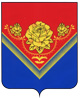 Администрация городского округа ПАВЛОВский ПОСАД МОСКОВСКОЙ ОБЛАСТИПОСТАНОВЛЕНИЕг. Павловский ПосадВ соответствии с Федеральным законом от 13.03.2016 №38-ФЗ «О рекламе», с последующими изменениями и дополнениями, Федеральным законом от 06.10.2003 №131-ФЗ (в ред. от 30.03.2015 г.) «Об общих принципах организации местного самоуправления в Российской Федерации», Постановлением Правительства Московской области от 28.06.2013 №462/25 «О внесении изменения в Положение о Главном управлении по информационной политике Московской области и утверждении Порядка согласования схем размещения рекламных конструкций, на основании писем из ГУИП Московской области от 18.11.2014г. № 38Исх-6257-1.ПОСТАНОВЛЯЮ:Внести изменения в Схему размещения рекламных конструкций на территории городского округа Павловский Посад Московской области утвержденную Постановлением Администрации Павлово-Посадского муниципального района Московской области от 25.11.2014г. № 1687 «Об утверждении схемы размещения рекламных конструкций на территории Павлово-Посадского муниципального района Московской области» с учетом изменений, внесенных Постановлениями от 29.06.2016г.      № 1286, от 27.07.2016г. №1509, 16.02.2017г. № 316, от 13.11.2017г. №1360.Исключить места по следующим адресам:- Позиция № 1: городской округ Павловский Посад, Носовихинское шоссе, 54км 000м, слева;- Позиция №2: городской округ Павловский Посад, Носовихинское шоссе, 53км 300м, слева;- Позиция №3: городской округ Павловский Посад, Носовихинское шоссе, 53км 600м, слева;- Позиция № 4: городской округ Павловский Посад, а/д на Назарьево, 200м до перекрестка с Носовихинским шоссе.Опубликовать настоящее Постановление в газете «Павлово-Посадские известия» и разместить на официальном сайте Администрации городского округа Павловский Посад Московской области.Настоящее Постановление вступает в силу после официального опубликования.Контроль за выполнением настоящего Постановления возложить на заместителя Главы Администрации городского округа Павловский Посад Московской области Нужного И.Н.Глава городского округа Павловский Посад                                                                                                    О.Б. Соковиков04.05.2018г.№959О внесении изменений в Схему размещения рекламных конструкций на территории городского округа Павловский Посад Московской области.Проект представил:Заведующий отделом рекламы управления архитектуры и строительства«______» ____________________ 2018 г.А.П. Каптановская Проект согласовали:Заместитель Главы Администрации «______» ____________________ 2018 г.И.Н. Нужный  Начальник управления делами Администрации«______» ____________________ 2018 г.Начальник управления архитектуры и строительства«______» ____________________ 2018 г.                                                           О.Н. Тарасенко              А.А. МельникПравовое управление Администрации «______» ____________________ 2018 г.                  Исполнитель:Главный эксперт отдела рекламы«______» ____________________ 2018 г.Ю.В.Пылкова